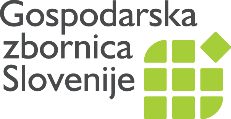 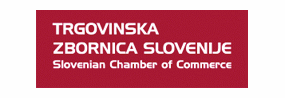 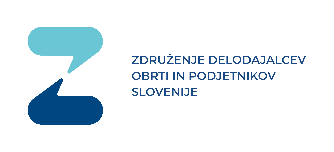 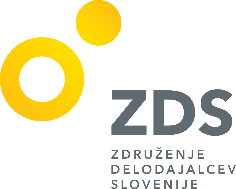 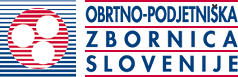 Številka: Datum: 9. 2. 2023REPUBLIKA SLOVENIJAKABINET PREDSEDNIKA VLADE RSdr. Robert GOLOB, predsednik Gregorčičeva ulica 20-25, Ljubljana REPUBLIKA SLOVENIJAMINISTRSTVO ZA OKOLJE, PODNEBJE IN ENERGIJO mag. Bojan KUMER, ministerLangusova 4, Ljubljana REPUBLIKA SLOVENIJA MINISTRSTVO ZA GOSPDOARSTVO, TURIZEM IN ŠPORT Gospod Matjaž HAN, ministerKotnikova 5, Ljubljana Spoštovani predsednik vlade in ministra,Na zadnjem srečanju z vami, 20. decembra lani ste obljubili, da bo vlada naredila vse, kar je v njeni moči, da bo slovenskim podjetjem zagotovila primerljive pogoje kot jih imajo njihovi konkurenti v Evropi. Vlada je konec leta sicer sprejela uredbo in omejila cene električne energije za mala in srednje velika podjetja (MSP), ki pa še vedno presegajo cene, ki jih imajo konkurenčna podjetja v tujini. V še slabšem položaju so velika oziroma energetsko intenzivna podjetja, ki so edina skupina podjetij, ki nimajo regulirane cene električne energije oziroma jim Zakon o pomoči gospodarstvu zaradi visokih cen energentov, zaradi številnih omejitev, ne zagotavlja take cene električne energije, da bi lahko ohranili svojo konkurenčnost. Ta podjetja predstavljajo več kot 38 odstotkov dodane vrednosti v Sloveniji in več kot tretjino vseh zaposlenih. Večina teh podjetij je iz predelovalne dejavnosti, ta pa bo imela, tudi v skladu z industrijskim načrtom zelenega dogovora EU, ki ga je predsednica Evropske komisije predstavila prejšnji teden, ključno vlogo pri zagotavljanju samooskrbe EU z materiali. Ta proizvodnja je namreč močno vpeta v dobavne verige in od slovenske proizvodnje materialov je odvisno marsikatero srednje in manjše podjetje v Sloveniji in EU. Brez pomoči države, bo ta industrija usojena na  propad, kar bi Slovenijo pahnilo v odvisnost od uvoza materialov z nekajkrat višjim ogljičnim odtisom. Slovenski javnosti je potrebno jasno povedati, kaj naš čaka, če ne bomo pravočasno reagirali.Vlada je, kot rečeno, konec leta sprejela uredbo in omejila cene električne energije za mala in srednje velika podjetja (MSP), ampak hkrati povzročila še več neenakosti. Niso namreč samo velika oziroma energetsko intenzivna podjetja tista, ki ne uživajo regulirane cene električne energije, ampak tudi mala in srednja podjetja, ki nimajo svojega odjemnega mesta, kot je to v primeru nakupovalnih centrov. Prav tako nimajo regulirane cene tista MSP, ki so pogodbo o dobavi električne energije podpisala pred 9. novembrom lani in v primerjavi s svojimi konkurenti zdaj plačujejo višjo ceno kot podjetja, ki imajo regulirano ceno. Vlada prav tako še ni odgovorila na obljubo, da bo poiskala mehanizem za premostitev problema likvidnosti podjetij pri plačevanju visokih stroškov energentov. V dopisu z dne 27. 1. 2023 smo vam predlagali, da naj vlada podaljša plačilni rok za plačilo računov za električno energijo na 90 dni (za mesec januar) oziroma na 60 dni (za mesec februar), vendar odgovora tudi na ta dopis nismo prejeli.Prav tako nismo od vlade prejeli še odgovora, ali bo Uredbo o določitvi cene električne energije za MSP, ki velja do 30. junija 2023, podaljša do 31. 12. 2023, pri čemer mora uredba veljati za vsa MSP, ne glede na to, kdaj so sklenila pogodbo za dobavo električne energije. Vaš odgovor pričakujemo v naslednjem tednu. Lep pozdrav Tibor Šimonka, l.r.                mag. Mariča Lah, l.r.                      Blaž Cvar, l.r.Predsednik GZS 	               Predsednica TZS                             Predsednik OZSMarjan Trobiš, l.r.                  Marko Lotrič, l.r.Predsednik ZDS                     Predsednik ZDOPSV vednost: g. Matevž FRANGEŽ, državni sekretar, Ministrstvo za gospodarstvo, turizem in športmag. Saša LEBAN, sekretarka za področje gospodarstva in turizma, Kabinet predsednika vlade mag. Alenka Marovt, sekretarka, Ministrstvo za gospodarstvo, turizem in šport